ASSESSMENT PLAN 2017COM-FSM Chuuk Campus(1)	General Structure of COM-FSM Assessment RequirementsCOM-FSM has an extraordinarily complex system of assessment of everything COM-FSM.  The     nature of the complexity makes it extraordinarily difficult to implement everything.  WASC/ACCJC does not try to tell any of its colleges how to self-improve, and so we are extraordinarily trapped in a spider-web of assessment.  Full implementation must therefore depend on communications networking – between our Palikir administration and Chuuk Campus Community (top-down and bottom-up) and among our own departments and offices on campus.  The general structure of COM-FSM assessment requirements is shown below:  	Administration	President’s Cabinet	(Dean, IC, and SSC)	System-Wide Committees	↓	↓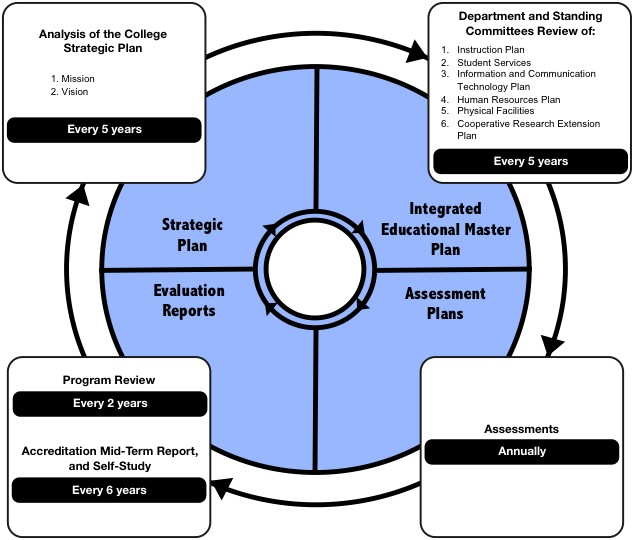 	↑	↑	Dean, IC, SSC	Faculty and Staff